18 de julio de 2016SGF-2464-2016 A TODAS LAS ENTIDADES SUPERVISADAS POR LA SUPERINTENDENCIA GENERAL DE ENTIDADES FINANCIERASY AL PÚBLICO EN GENERALSe informa que: Mediante Decreto N° 39628-MGP del 11 de marzo del 2016, publicado en el Diario Oficial La Gaceta N° 119 del 21 de junio del 2016, con fundamento en lo dispuesto por la Municipalidad de Santa Ana en el Acuerdo N° 05, articulo N° 03 de la Sesión Ordinaria N° 305, celebrada el 08 de marzo de 2016; se decreta conceder asueto el 26 de julio del 2016 a los empleados públicos del Cantón de Santa Ana de la Provincia de San José.De conformidad con lo dispuesto en el artículo 240 de la Ley General de la Administración Pública, Ley N° 6227, y en el artículo 41 de la Convención Colectiva del Banco Central de Costa Rica, se tiene que el aludido asueto es de aplicación para los funcionarios de la Superintendencia General de Entidades Financieras, al encontrarse ubicadas las oficinas de esta dependencia en el Edificio Fórum II, Lindora, Santa Ana. Por tanto: Las oficinas de esta Superintendencia permanecerán cerradas el 26 de julio del 2016, volviendo a su horario habitual el 27 de julio del 2016.Atentamente,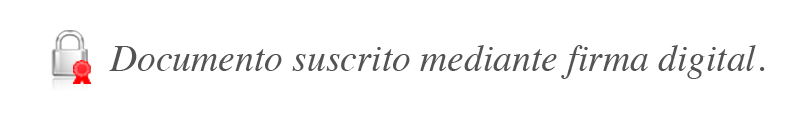 Javier Cascante ElizondoSuperintendente	VAD/ERZ/mfq**